(Proszę wybrać godzinę przez jej zaznaczenie w koło:   8:00      10:00      12:00)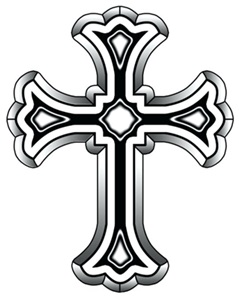 „JA JESTEM ZMARTWYCHWSTANIEM I ŻYCIEM”(J 11,25 ) Miłosierdziem względem zmarłych jest modlitwa.WYPOMINKI ROCZNE 2022/2023MIŁOSIERDZIU BOŻEMU I MODLITWOM KOŚCIOŁA ŚWIĘTEGO POLECAMY ZMARŁYCH.:Przez cały rok 2022/2023 w każdą ostatnią niedzielę miesiąca, przed Mszami Św. o godz. 8:00, 10:00 i 12:00 polecamy zmarłych wspomnianych powyżej.Przez cały rok 2022/2023 w każdą ostatnią niedzielę miesiąca, przed Mszami Św. o godz. 8:00, 10:00 i 12:00 polecamy zmarłych wspomnianych powyżej.Przez cały rok 2022/2023 w każdą ostatnią niedzielę miesiąca, przed Mszami Św. o godz. 8:00, 10:00 i 12:00 polecamy zmarłych wspomnianych powyżej.Wypełniony blankiet DRUKOWANYMI literami należy dostarczyć do ks. proboszcza Jana lub do organisty p. Mirosława.Wypełniony blankiet DRUKOWANYMI literami należy dostarczyć do ks. proboszcza Jana lub do organisty p. Mirosława.PARAFIA PW. PRZEMIENIENIA PAŃSKIEGO W KRASNOPOLUtel. Stacjonarny   87 568 27 85ks.Jan Dargiewicz 603 321 544WWW.PARAFIA-KRASNOPOL.PL„JA JESTEM ZMARTWYCHWSTANIEM I ŻYCIEM”(J 11,25 )Przez modlitwę okazujemy miłosierdzie zmarłym.WYPOMINKI JEDNORAZOWE 2022MIŁOSIERDZIU BOŻEMU I MODLITWOM KOŚCIOŁA ŚWIĘTEGO POLECAMY ZMARŁYCH.:„JA JESTEM ZMARTWYCHWSTANIEM I ŻYCIEM”(J 11,25 )Przez modlitwę okazujemy miłosierdzie zmarłym.WYPOMINKI JEDNORAZOWE 2022MIŁOSIERDZIU BOŻEMU I MODLITWOM KOŚCIOŁA ŚWIĘTEGO POLECAMY ZMARŁYCH.:„JA JESTEM ZMARTWYCHWSTANIEM I ŻYCIEM”(J 11,25 )Przez modlitwę okazujemy miłosierdzie zmarłym.WYPOMINKI JEDNORAZOWE 2022MIŁOSIERDZIU BOŻEMU I MODLITWOM KOŚCIOŁA ŚWIĘTEGO POLECAMY ZMARŁYCH.:(Przed każdą mszą pon. śr. pt. - 16:30, wt. cz. sob. – 7:30,  nd – 7:30, 9:30, 11:30 )W trakcie oktawy Wszystkich Świętych 2022r.każdego dnia modlimy się za zmarłych wypisanych powyżej.W trakcie oktawy Wszystkich Świętych 2022r.każdego dnia modlimy się za zmarłych wypisanych powyżej.Wypełniony blankiet DRUKOWANYMI literami należy dostarczyć do ks. proboszcza Jana lub do organisty p. Mirosława.PARAFIA PW. PRZEMIENIENIA PAŃSKIEGO W KRASNOPOLU
tel. Stacjonarny   87 568 27 85ks.Jan Dargiewicz 603 321 544WWW.PARAFIA-KRASNOPOL.PL